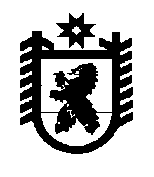 Российская ФедерацияРеспублика КарелияАДМИНИСТРАЦИЯБеломорского муниципального округаПОСТАНОВЛЕНИЕот 24 января 2024 г. № 47г. БеломорскОб утверждении состава комиссии по признанию детей-сирот и детей, оставшихся без попечения родителей, лиц из числа детей-сирот и детей, оставшихся без попечения родителей, нуждающимися в предоставлении жилых помещений по договорам найма специализированных жилых помещений и формированию списка детей-сирот и детей, оставшихся без попечения родителей, лиц из числа детей-сирот и детей, оставшихся без попечения родителей, лиц, которые относились к категории детей-сирот и детей, оставшихся без попечения родителей, лиц из числа детей-сирот и детей, оставшихся без попечения родителей, и достигли возраста 23 лет, которые подлежат обеспечению жилыми помещениями, исключению детей-сирот и детей, оставшихся без попечения родителей, лиц из числа детей-сирот и детей, оставшихся без попечения родителей, из списка в субъекте Российской Федерации по прежнему месту жительства и включению их в список в субъекте Российской Федерации                     по новому месту жительства    	В соответствии с положением о комиссии по признанию детей-сирот и детей, оставшихся без попечения родителей, лиц из числа детей-сирот и детей, оставшихся без попечения родителей, нуждающимися в предоставлении жилых помещений по договорам найма специализированных жилых помещений и формированию списка детей-сирот и детей, оставшихся без попечения родителей, лиц из числа детей-сирот и детей, оставшихся без попечения родителей, лиц, которые относились к категории детей-сирот и детей, оставшихся без попечения родителей, лиц из числа детей-сирот и детей, оставшихся без попечения родителей, и достигли возраста 23 лет, которые подлежат обеспечению жилыми помещениями, исключению детей-сирот и детей, оставшихся без попечения родителей, лиц из числа детей-сирот и детей, оставшихся без попечения родителей, из списка в субъекте Российской Федерации по прежнему месту жительства и включению их в список в субъекте Российской Федерации по новому месту жительства, утвержденным постановлением администрации Беломорского муниципального округа от «___»_________  ___ года № ____, администрация Беломорского муниципального округа постановляет:   	утвердить прилагаемый состав комиссии по признанию детей-сирот и детей, оставшихся без попечения родителей, лиц из числа детей-сирот и детей, оставшихся без попечения родителей, нуждающимися в предоставлении жилых помещений по договорам найма специализированных жилых помещений и формированию списка детей-сирот и детей, оставшихся без попечения родителей, лиц из числа детей-сирот и детей, оставшихся без попечения родителей, лиц, которые относились к категории детей-сирот и детей, оставшихся без попечения родителей, лиц из числа детей-сирот и детей, оставшихся без попечения родителей, и достигли возраста 23 лет, которые подлежат обеспечению жилыми помещениями, исключению детей-сирот и детей, оставшихся без попечения родителей, лиц из числа детей-сирот и детей, оставшихся без попечения родителей, из списка в субъекте Российской Федерации по прежнему месту жительства и включению их в список в субъекте Российской Федерации по новому месту жительства. Глава Беломорского муниципального округа                                                  И.В. ФилипповаУтвержденпостановлениемадминистрацииБеломорского муниципального округаот 24 января 2024 года № 47	Состав комиссии по признанию детей-сирот и детей, оставшихся без попечения родителей, лиц из числа детей-сирот и детей, оставшихся без попечения родителей, нуждающимися в предоставлении жилых помещений по договорам найма специализированных жилых помещений и формированию списка детей-сирот и детей, оставшихся без попечения родителей, лиц из числа детей-сирот и детей, оставшихся без попечения родителей, лиц, которые относились к категории детей-сирот и детей, оставшихся без попечения родителей, лиц из числа детей-сирот и детей, оставшихся без попечения родителей, и достигли возраста 23 лет, которые подлежат обеспечению жилыми помещениями, исключению детей-сирот и детей, оставшихся без попечения родителей, лиц из числа детей-сирот и детей, оставшихся без попечения родителей, из списка в субъекте Российской Федерации по прежнему месту жительства и включению их в список в субъекте Российской Федерации по новому месту жительстваКотинова Е.Г. - заместитель главы администрации Беломорского муниципального округа, председатель комиссии; 	Панина Н.В. - заместитель начальника отдела образования администрации Беломорского муниципального округа, заместитель председателя комиссии; 	Голикова М.В. - ведущий специалист отдела образования администрации Беломорского муниципального округа, секретарь комиссии; 	Авраменко И.С. - главный специалист юридического отдела администрации Беломорского муниципального округа; 	Дмитраченок Е.В. - ведущий специалист отдела образования администрации Беломорского муниципального округа; 	Розумная Н.А. - ведущий специалист отдела образования администрации Беломорского муниципального округа; 	Качурина И.В. - начальник отдела по строительству и ЖКХ администрации Беломорского муниципального округа; 	Юрепина Н.А. - директор МКМУ «Собственность Беломорского муниципального округа (по согласованию). 